Las Trampas Branch 116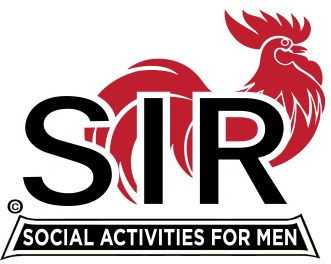 BEC Meeting Agenda November 15, 2021, 8:30 AM via Zoom [Zoom login at the bottom of the agenda]The Mission of SIR is to enhance the lives of our members through fun activities, events and luncheons – while making friends for life.8:30 am	Call to order; Secretary confirm a quorum8:35	Secretary –Paul Ramacciotti – Approval of October 18, 2021 BEC meeting minutes8:40		Treasurer –/Alan Fitzgerald – Report	8:45 		Standing ReportsMembership – Phil Goff  RAMP Department Head Reports:RecruitmentActivity CoordinatorMember relationsPublicity Covid Compliance [Kevin Donahue]9:00		Big SIR Report – Sam BeretNov 15  monthly meeting agenda 9:10		Little SIR Report - Fred Wachowicz		1.  Speaker 			2. Birthday Boys		3. Diversity Team Report	9:20		Old Business9:25 		New Business	BEC meeting on December 20th?9:45 		Adjourn; Next BEC Meeting December 20, 2021 or January 17, 2022Zoom Link:https://us02web.zoom.us/j/89269854543Meeting ID: 892 6985 4543Passcode: 826904Dial-in: (669) 900-9128